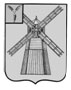 АДМИНИСТРАЦИЯ ПИТЕРСКОГО МУНИЦИПАЛЬНОГО РАЙОНА САРАТОВСКОЙ ОБЛАСТИП О С Т А Н О В Л Е Н И Еот 28 ноября 2022 года №491с. ПитеркаНа основании статьи 179 Бюджетного кодекса Российской Федерации, в соответствии с Федеральным Законом Российской Федерации от 6 октября 2003 года №131-ФЗ «Об общих принципах организации местного самоуправления в Российской Федерации», решением Совета Питерского муниципального образования Питерского муниципального района Саратовской области от 22 декабря 2021 года №11-1 «О бюджете Питерского муниципального образования на 2022 год и плановый период 2023 и 2024 годов», разработкой проекта бюджета Питерского муниципального образования Питерского муниципального района на 2023 год и плановый период 2024 и 2025 годов, руководствуясь Уставом Питерского муниципального района, администрация  муниципального районаПОСТАНОВЛЯЕТ:1. Внести в постановление администрации Питерского муниципального района от 22 декабря 2021 года №421 «Об утверждении муниципальной программы «Развитие транспортной системы в Питерском муниципальном образовании Питерского муниципального района Саратовской области до 2024 года», изменения следующего содержания:1.1. Внести изменения в наименование муниципальной программы, изложив его по тексту в следующей редакции: «Развитие транспортной системы в Питерском муниципальном образовании Питерского муниципального района Саратовской области до 2025 года». 1.2. Приложение к постановлению изложить в новой редакции согласно приложению.2. Настоящее постановление вступает в силу с момента официального опубликования и подлежит размещению на официальном сайте администрации Питерского муниципального района в информационно-телекоммуникационной сети «Интернет» по адресу: http://питерка.рф/.3. Контроль за исполнением настоящего постановления возложить на первого заместителя главы администрации муниципального района.Глава муниципального района                                                       Д.Н. ЖивайкинПриложение к постановлению администрации муниципального района от 28 ноября 2022 года №491   «Приложение к постановлению администрации муниципального района от 22 декабря 2021 года №421   Муниципальная программа «Развитие транспортной системы в Питерском муниципальном образовании Питерского муниципального района Саратовской области до 2025 года»Паспорт муниципальной программыХарактеристика сферы реализации муниципальной программыЭкономика Питерского муниципального образования напрямую зависит от эффективности работы транспортной инфраструктуры. Автомобильные дороги местного значения в границе муниципального образования (далее - автомобильные дороги местного значения) составляют важнейшую часть транспортной инфраструктуры образования. Сеть внутрипоселковых автомобильных дорог обеспечивает перевозки промышленных и сельскохозяйственных грузов. Поэтому без надлежащего уровня транспортно-эксплуатационного состояния внутри поселковых автомобильных дорог невозможно повышение инвестиционной привлекательности муниципального образования и достижение устойчивого экономического роста. Оживление секторов экономики на территории муниципального образования приводит к изменению состава транспортного потока и росту интенсивности движения.Протяженность внутри поселковых автомобильных дорог составляет 30,027 км. Объем средств бюджета района не позволяет обеспечить необходимое финансирование содержания дорог.Улучшить ситуацию с финансированием дорожного хозяйства позволит реализация в Питерском муниципальном образовании Федерального закона от 6 апреля 2011 года №68-ФЗ «О внесении изменений в Бюджетный кодекс Российской Федерации и отдельные законодательные акты Российской Федерации», который предусматривает создание дорожных фондов муниципальных образований.Средства, предусмотренные бюджетом муниципального образования, позволят повысить уровень содержания дорог и отремонтировать уже в 2025 году почти в два раза больше внутри поселковых автомобильных дорог, чем в предыдущие годы.Ежегодный рост интенсивности движения и отсутствие возможности обеспечить нормативное финансирование дорожного хозяйства способствовали созданию ситуации, когда пропускная способность ряда внутри поселковых автомобильных дорог уже не соответствует фактической интенсивности движения. Основным направлением улучшения этой ситуации является ликвидация "узких" мест на автомобильных дорогах.Основной целью муниципальной программы является развитие сети внутри поселковых автомобильных дорог. Для достижения поставленной цели необходимо решение следующих задач:- выполнение мероприятий по содержанию внутри поселковых автомобильных дорог;- выполнение мероприятий по капитальному ремонту и ремонту внутри поселковых автомобильных дорог;- выполнение мероприятий по ликвидации последствий чрезвычайных ситуаций на внутри поселковых автомобильных дорогах.Тактическая задача - обеспечение комплексного развития, устойчивого функционирования внутри поселковых автомобильных дорог с учетом целевого и эффективного использования бюджетных средств.Автомобильные дороги общего пользования местного значения, обеспечивают преимущественно транспортные связи внутри муниципального образования, и имеют низкий технический уровень, что может стать одним из препятствий для экономической активности и инвестиционного потенциала Питерского муниципального образования.Одним из важнейших условий устойчивого развития экономики является опережающее развитие транспортной инфраструктуры, способствующей росту товарооборота, объемов передачи информации, производственных мощностей, изменению структуры экономики. Транспортная инфраструктура должна отвечать требованиям надежности, безопасности и доступности всех составляющих ее систем и обеспечивать предоставление широкого спектра услуг потребителям с минимальными затратами, с высоким качеством, в полном объеме и в кратчайшие сроки.На территории Питерского муниципального образования проживает 5,0 тысяч человек.Необходимым условием поддержания нормальной жизнедеятельности является обеспечение содержания и ремонта дорожной сети Питерского муниципального образования, ее обустройство в соответствие с требованиями обеспечения безопасности дорожного движения, улучшения технического и эксплуатационного состояния, повышение качества содержания.Основными проблемами при содержании и ремонте внутри поселковых автомобильных дорог в границе населенного пункта является:- низкое качество дорожного покрытия (дорожное полотно);- отсутствие отвода ливневых вод;- отсутствие искусственных дорожных сооружений;- недостаточная освещённость автомобильных дорог.Всё это создаёт неудобства и трудности при эксплуатации внутри поселковых автомобильных дорог в границах Питерского муниципального образования.Развитие дорожной сети Питерского муниципального образования, ее обустройство, своевременный ремонт, обслуживание, является важнейшей задачей в обеспечении жизнедеятельности Питерского муниципального образования.Цели и задачи муниципальной программыЦель муниципальной программы - удовлетворение спроса населения и потребностей экономики района в разветвленной сети автомобильных дорог в границах муниципального образования и искусственных сооружений на них в соответствии с требованиями безопасности дорожного движения, улучшение технического и эксплуатационного состояния автомобильных дорог местного значения в границах населенного пункта муниципального образования.Задачи муниципальной программы:- содержание и ремонт дорожной сети внутри поселковых автомобильных дорог Питерского муниципального образования; - обустройство дорожной сети внутри поселковых автомобильных дорог Питерского муниципального образования в соответствии с требованиями обеспечения безопасности дорожного движения, улучшение технического и эксплуатационного состояния, повышение качества содержания.- повышение уровня содержания и ремонта сети внутри поселковых автомобильных дорог для осуществления круглогодичного, бесперебойного и безопасного движения автомобильного транспорта;Целевые показатели муниципальной программыРеализация муниципальной программы позволит достигнуть следующих целевых показателей.В сфере капитального ремонта, ремонта и содержания внутри поселковых автомобильных дорог в границах муниципального образования, находящихся в муниципальной собственности за счет средств районного дорожного фонда:- протяженность отремонтированных автомобильных дорог не менее 2.5 км;- улучшение технического состояния дорожной сети Питерского муниципального образования и ее обустройство;Сведения о целевых показателях приведены в приложении №1 к муниципальной программе.Прогноз конечных результатов муниципальной программы, сроки и этапы реализации муниципальной программыВ результате реализации муниципальной программы планируется достижение следующих конечных результатов муниципальной программы: - повышение технического уровня транспортной инфраструктуры Питерского муниципального образования;- содержание и ремонт дорожной сети Питерского муниципального образования, ее обустройство в соответствие с требованиями обеспечения безопасности дорожного движения, улучшение технического и эксплуатационного состояния, повышение качества содержания.Муниципальная программа реализуется до 2025 года.5. Перечень основных мероприятий и целевых подпрограмм муниципальной программы Муниципальная программа реализуется в рамках одной подпрограммы, которая обеспечивают достижение целей и решение задач муниципальной программы.Подпрограмма 1 «Капитальный ремонт, ремонт и содержание автомобильных дорог общего пользования местного значения, находящихся в муниципальной собственности» обеспечивается следующими программными мероприятиями:- капитальный ремонт, ремонт внутри поселковых автомобильных дорог. - по устройству и ремонту искусственных неровностей;  Сведения об основных мероприятиях муниципальной программы приведены в приложении № 2, к муниципальной программе.6. Финансовое обеспечение реализации муниципальной программыОбщий объем финансового обеспечения муниципальной программы на 2022- 2025 годы составит 46267,4   тыс. рублей (прогнозно), из них:2022 год – 21030,9 тыс. рублей;2023 год – 21193,5 тыс. рублей;2024 год – 1998,4 тыс. рублей (прогнозно);2025 год – 2044,6 тыс. рублей (прогнозно).в том числе: местный бюджет (за счет средств муниципального дорожного фонда (акцизы)) – 7673,4   тыс. рублей, из них:2022 год – 1685,9 тыс. рублей;2023 год – 1944,5 тыс. рублей;2024 год – 1998,4 тыс. рублей;2025 год – 2044,6 тыс. рублей.областной бюджет – 30594,0тыс. рублей, из них:2022 год – 15345,0 тыс. рублей;2023 год – 15249,0 тыс. рублей;2024 год – 0,0 тыс. рублей (прогнозно);2025 год – 0,0 тыс. рублей (прогнозно).федеральный бюджет (прогнозно) – 0,00 тыс. рублей, из них:2022 год – 0,0 тыс. рублей (прогнозно);2023 год – 0,0 тыс. рублей (прогнозно);2024 год – 0,0 тыс. рублей (прогнозно).иные межбюджетные трансферты из бюджета Питерского муниципального района на финансирование дорожной деятельности в отношении автомобильных дорог местного значения – 8000,0 тыс. рублей, из них:2022 год – 4000,0 тыс. рублей;2023 год – 4000,0 тыс. рублей;2024 год – 0,0 тыс. рублей (прогнозно);2025 год – 0,0 тыс. рублей (прогнозно).Сведения об объемах и источниках финансового обеспечения муниципальной программы приведены в приложении №3 к муниципальной программе.7. Анализ рисков реализации государственной программы и меры управления рискамиПри реализации настоящей муниципальной программы и для достижения поставленных целей необходимо учитывать возможные финансовые, экономические риски.Финансовые риски связаны с возникновением бюджетного дефицита и недостаточным вследствие этого уровнем финансирования из средств областного, местного бюджета, секвестированием бюджетных расходов на установленные сферы деятельности. Реализация финансовых рисков может повлечь срыв программных мероприятий, что существенным образом отразится на конечных результатах муниципальной программы.К числу частично управляемых рисков относится дефицит высококвалифицированных кадров, в связи, с чем возможны сложности с применением передовых технологий.Основными неуправляемыми рисками являются растущая экономическая нестабильность и неопределенность, возможное возникновение бюджетного дефицита и недостаточное вследствие этого финансирование из средств областного, местного   бюджетов. Кроме того, экономическая и финансовая ситуация в значительной мере влияет на инвестиционный климат в муниципальном образовании.Меры управления рисками реализации муниципальной программы основываются на следующем анализе.Наибольшее отрицательное влияние на реализацию муниципальной программы может оказать реализация финансовых рисков. В рамках муниципальной программы отсутствует возможность управления этими рисками. Возможен лишь оперативный учет последствий их проявления.Минимизация финансовых рисков возможна на основе:регулярного мониторинга и оценки эффективности реализации мероприятий муниципальной программы;своевременной корректировки перечня основных мероприятий и показателей муниципальной программы.Минимизация рисков достигается в ходе регулярного мониторинга и оценки эффективности реализации мероприятий муниципальной программы, а также на основе обеспечения эффективной координации деятельности соисполнителей и иных организаций, участвующих в реализации программных мероприятий.Подпрограмма 1 «Капитальный ремонт, ремонт и содержание автомобильных дорог общего пользования местного значения, находящихся в муниципальной собственности»Паспорт подпрограммы  1. Характеристика сферы реализации подпрограммы, описание основных проблем в указанной сфере и прогноз ее развитияАвтомобильные дороги являются одним из важнейших элементов транспортной инфраструктуры любого субъекта Российской Федерации, обеспечивая конституционные права граждан на свободу передвижения, а также свободное перемещение товаров и услуг.Состояние автомобильных дорог определяется своевременностью, полнотой и качеством выполнения работ по содержанию, ремонту, капитальному ремонту, реконструкции и напрямую зависит от стабильности финансирования и объемов работ, а также стратегии распределения финансовых ресурсов в условиях их ограниченных объемов.Дороги на территории муниципального образования, как с асфальтным покрытием, так и с грунтовым покрытием. Техническое состояние внутри поселковых автомобильных дорог можно расценивать как неудовлетворительное, развитие дорожной сети не соответствует автомобилизации поселения, поэтому мероприятия по ремонту дорог направлены на улучшение их транспортно-эксплуатационного состояния, приостановления их разрушения, улучшение социальных условий населения.  Значительное внимание в транспортной системе поселения необходимо уделять развитию дорожного хозяйства и обеспечению безопасности дорожного движения.С увеличением уровня автомобилизации и включением все большего числа граждан в дорожное движение возрастает необходимость в обеспечении безопасности дорожного движения, сохранении жизни и здоровья участников дорожного движения.2. Основные цели и задачи подпрограммы, целевые показатели подпрограммы, описание основных ожидаемых конечных результатов, сроков и этапов реализации подпрограммы Основной целью настоящей подпрограммы является улучшение технического и эксплуатационного состояния внутри поселковых автомобильных дорог в границах Питерского муниципального образования, повышение качества содержания дорог.Основными задачами является содержание и ремонт дорожной сети, ее обустройство в соответствие с требованиями обеспечения безопасности дорожного движения, обеспечение функционирования сети автомобильных дорог.Сведения о целевых показателях приведены в приложении №1 к муниципальной программе.Срок реализации подпрограммы 2022-2025 годы.3. Характеристика основных мероприятий подпрограммыВ систему мероприятий по реализации подпрограммы включены:- анализ существующего состояния дел по обеспечению обустройства, ремонта;- улучшению технического состояния и содержанию внутри поселковых автодорог, а также обоснование предложений по их совершенствованию, с учетом нормативных требований и имеющихся возможностей по их реализации;- муниципальный контроль обеспечения сохранности автомобильных дорог;- осуществление дорожной деятельности в отношении внутри поселковых автомобильных дорог;- обеспечение безопасности дорожного движения;Сведения об основных мероприятиях подпрограммы приведены в приложении №2 к муниципальной программе.4. Объем финансового обеспечения, необходимого для реализации подпрограммыОбщая сумма нормативных затрат на 2022-2025 гг. составит 46267,4 тыс. руб. Источник финансирования программы - местный бюджет муниципального образования (за счет средств муниципального дорожного фонда (акцизы)), областной бюджет, иные межбюджетные трансферты из бюджета Питерского муниципального района на финансирование дорожной деятельности в отношении автомобильных дорог местного значения.Сведения об объемах и источниках финансового обеспечения подпрограммы приведены в приложении № 3 к муниципальной программе5. Анализ рисков реализации подпрограммы и описание мер управления рисками реализации подпрограммыОсновные риски при реализации подпрограммы связаны с недостаточным финансированием мероприятий подпрограммы со стороны районного и областного бюджетов.С целью минимизации влияния рисков на достижение цели и запланированных результатов ответственным исполнителем в процессе реализации   подпрограммы возможно принятие следующих общих мер:- мониторинг реализации подпрограммы, позволяющий отслеживать выполнение запланированных мероприятий и достижение показателей;- принятие решений, направленных на достижение эффективного взаимодействия исполнителей и участников муниципальной подпрограммы, а также осуществление контроля качества за сроками ее выполненияПриложение № 1 к программеСведения о целевых показателях (индикаторах) муниципальной программы«Развитие транспортной системы в Питерском муниципальном образовании Питерского муниципального района Саратовской области до 2025 года» (наименование муниципальной программы)Приложение №2 к программеПереченьосновных мероприятий муниципальной программы«Развитие транспортной системы в Питерском муниципальном образовании Питерского муниципального района Саратовской области до 2025 года» (наименование муниципальной программы)Приложение №3 к программеСведенияоб объемах и источниках финансового обеспечения муниципальной программы «Развитие транспортной системы в Питерском муниципальном образования до 2024 года»Приложение №4 к программеПЕРЕЧЕНЬМЕРОПРИЯТИЙ ПО РЕМОНТУ АВТОМОБИЛЬНЫХ ДОРОГ НА ТЕРРИТОРИИ ПИТЕРСКОГО МУНИЦИПАЛЬНОГО ОБРАЗОВАНИЯ в 2022 ГОДУПЕРЕЧЕНЬМЕРОПРИЯТИЙ ПО РЕМОНТУ АВТОМОБИЛЬНЫХ ДОРОГНА ТЕРРИТОРИИ ПИТЕРСКОГО МУНИЦИПАЛЬНОГО ОБРАЗОВАНИЯ в 2023 ГОДУО внесении изменений в постановление администрации Питерского муниципального района от 22 декабря 2021 года №421Наименованиемуниципальной программы - муниципальная программа «Развитие транспортной системы в Питерском муниципальном образовании Питерского муниципального района Саратовской области до 2025 года» (далее - муниципальная программа)Ответственный исполнитель муниципальной программы- отдел по делам архитектуры и капитального строительства администрации Питерского муниципального районаСоисполнители муниципальной программы- отсутствуютУчастники муниципальной программы- отсутствуютПодпрограммы муниципальной программыПодпрограмма 1 «Капитальный ремонт, ремонт и содержание автомобильных дорог общего пользования местного значения, находящихся в муниципальной собственности»Программно-целевые инструменты муниципальной программы- отсутствуютЦель муниципальной программы- удовлетворение спроса населения и потребностей экономики муниципального образования в разветвленной сети автомобильных дорог местного значения в границах муниципального образования и искусственных сооружений на них в соответствии с требованиями безопасности дорожного движенияЗадачи муниципальной программы- содержание и ремонт дорожной сети автомобильных дорог местного значения Питерского муниципального образования; - обустройство дорожной сети автомобильных дорог местного значения Питерского муниципального образования в соответствие с требованиями обеспечения безопасности дорожного движения, улучшение технического и эксплуатационного состояния, повышение качества содержания;- снижение аварийности покрытия сети автомобильных дорог (ликвидация ямочности, колейности, приближение к нормативному показателю ровности покрытия).Целевые показатели муниципальной программы- в сфере капитального ремонта, ремонта и содержания, автомобильных дорог общего пользования местного значения, находящихся в муниципальной собственности: – протяженность автомобильных дорог общего пользования местного значения на территории Питерского образования: 2022 год – 30,027 км;2023 год – 30,027 км;2024 год – 30,027 км;2025 год – 30,027 км- протяженность отремонтированных автомобильных дорог не менее 14,5 км;- улучшение технического состояния дорожной сети Питерского муниципального образования и ее обустройствоЭтапы и сроки реализации муниципальной программы- 2022-2025 годыОбъемы финансового обеспечения муниципальной программыОбщий объем финансового обеспечения муниципальной программы на 2022-2025 годы составит 46267,4 тыс. рублей (прогнозно), из них:2022 год – 21030,9 тыс. рублей;2023 год – 21193,5 тыс. рублей;2024 год – 1998,4 тыс. рублей (прогнозно);2025 год – 2044,6 тыс. рублей (прогнозно).в том числе:областной бюджет – 30594,0 тыс. рублей, из них:2022 год – 15345,0 тыс. рублей;2023 год – 15249,0 тыс. рублей;2024 год – 0,0 тыс. рублей (прогнозно);2025 год – 0,0 тыс. рублей (прогнозно).федеральный бюджет (прогнозно) – 0,0 тыс. рублей, из них:2022 год – 0,0 тыс. рублей;2023 год – 0,0 тыс. рублей (прогнозно);2024 год – 0,0 тыс. рублей (прогнозно);2025 год – 0,0 тыс. рублей (прогнозно).местный бюджеты (за счет средств районного дорожного фонда (акцизы)) – 7673,4 тыс. рублей, из них:2022 год – 1685,9 тыс. рублей;2023 год – 1944,5 тыс. рублей;2024 год – 1998,4 тыс. рублей;2025 год – 2044,6 тыс. рублей.иные межбюджетные трансферты из бюджета Питерского муниципального района на финансирование дорожной деятельности в отношении автомобильных дорог местного значения – 8000,0 тыс. рублей, из них:2022 год – 4000,0 тыс. рублей;2023 год – 4000,0 тыс. рублей;2024 год – 0,0 тыс. рублей (прогнозно);2025 год – 0,0 тыс. рублей.Ожидаемые результаты реализации муниципа-льной программы- повышение технического уровня транспортной инфраструктуры Питерского муниципального образования; - содержание и ремонт дорожной сети Питерского муниципального образования, ее обустройство в соответствие с требованиями обеспечения безопасности дорожного движения, улучшение технического и эксплуатационного состояния, повышение качества содержания.Наименование Подпрограммы«Капитальный ремонт, ремонт и содержание автомобильных дорог общего пользования местного значения, находящихся в муниципальной собственности» (далее - подпрограмма) Ответственный исполнитель подпрограммыотдел по делам архитектуры и капитального строительства администрации Питерского муниципального районаСоисполнитель подпрограммы отсутствует Цель подпрограммы улучшение технического и эксплуатационного состояния внутри поселковых автомобильных дорог Задачи подпрограммысодержание и ремонт дорожной сети населенных пунктах Питерского муниципального образования, ее обустройство в соответствие с требованиями обеспечения безопасности дорожного движения, обеспечение функционирования сети автомобильных дорогОжидаемые конечные результаты реализации подпрограммыповышение технического уровня транспортной инфраструктуры Питерского муниципального образования.Сроки и этапы реализации программы 2022 -2025 годы                       Объем финансового обеспечения подпрограммы, в том числе по годам (в тыс. руб.)Общий объем финансового обеспечения Подпрограммы на 2022-2025 годы составит –    46267,4   тыс. руб. в том числе:2022 год – 21030,9 тыс. рублей;2023 год – 21193,5 тыс. рублей;2024 год – 1998,4 тыс. рублей (прогнозно);2025 год – 2044,6 тыс. рублей (прогнозно).из них:местный бюджет (за счет средств районного дорожного фонда (акцизы)) – 7673,4 тыс. руб. в том числе:2022 год – 1685,9 тыс. рублей;2023 год – 1944,5 тыс. рублей;2024 год – 1998,4 тыс. рублей;2025 год – 2044,6 тыс. рублей.областной бюджет – 30594,0 тыс. рублей, в том числе:2022 год – 15345,0 тыс. рублей;2023 год – 15249,0 тыс. рублей;2024 год – 0,0 тыс. рублей (прогнозно);2025 год – 0,0 тыс. рублей (прогнозно).федеральный бюджет – 0,0 тыс. рублей, в том числе:2022 год – 0,0 тыс. рублей;2023 год – 0,0 тыс. рублей (прогнозно);2024 год – 0,0 тыс. рублей (прогнозно).иные межбюджетные трансферты из бюджета Питерского муниципального района на финансирование дорожной деятельности в отношении автомобильных дорог местного значения – 8000,0 тыс. рублей, из них:2022 год – 4000,0 тыс. рублей;2023 год – 4000,0 тыс. рублей;2024 год – 0,0 тыс. рублей (прогнозно);2025 год – 0,0 тыс. рублей (прогнозно).Целевые показатели подпрограммы (индикаторы) улучшение технического состояния дорожной сети Питерского муниципального образованияСистема организации контроля за исполнением подпрограммыОтветственным за реализацию мероприятий муниципальной программы является отдел по делам архитектуры и капитального строительства администрации Питерского муниципального района.Контроль за выполнением мероприятий Подпрограммы осуществляется первым заместителем главы администрации Питерского муниципального района№п/пНаименование программы, наименование показателяЕдиница измерения№п/пНаименование программы, наименование показателяЕдиница измерения2022год2022год2023год2024год2025123556781.Улучшение технического состояния дорожной сети Питерского муниципального образования и ее обустройство%30303030302.Содержание внутри поселковых автомобильных дорог, находящихся в муниципальной собственностикм30,02730,02730,02730,02730,0273.Ямочный ремонт дорожного покрытия внутри поселковых автомобильных дорог находящихся в муниципальной собственности%1001001001001004.Сокращение числа дорожно-транспортных происшествий, связанных с дорожными условиями.%50505050505.Сокращение количества пострадавших в дорожно-транспортных происшествиях к концу 2021 года%50505050506.Протяженность внутри поселковых автомобильных дорог на территории Питерского муниципального образованиякм30,02730,02730,02730,02730,027Наименование мероприятий ИсполнительСрокСрокНаименование мероприятий Исполнительначала реализацииокончания реализацииПодпрограмма 1 «Капитальный ремонт, ремонт и содержание автомобильных дорог общего пользования местного значения, находящихся в муниципальной собственности»Подпрограмма 1 «Капитальный ремонт, ремонт и содержание автомобильных дорог общего пользования местного значения, находящихся в муниципальной собственности»Подпрограмма 1 «Капитальный ремонт, ремонт и содержание автомобильных дорог общего пользования местного значения, находящихся в муниципальной собственности»Подпрограмма 1 «Капитальный ремонт, ремонт и содержание автомобильных дорог общего пользования местного значения, находящихся в муниципальной собственности»1.  Капитальный ремонт и ремонт автомобильных дорог общего пользования местного значенияОтдел по делам архитектуры и капитального строительства администрации Питерского муниципального района2022 г.2025 г.2. Строительный контроль, экспертиза сметной документацииОтдел по делам архитектуры и капитального строительства администрации Питерского муниципального района2022 г.2025 г.3. Приобретение дорожно-эксплуатационной техники, необходимой для выполнения комплекса работ по поддержанию надлежащего технического состояния автомобильных дорог общего пользования местного значенияОтдел по делам архитектуры и капитального строительства администрации Питерского муниципального района2022 г.2022 г.4. Содержание автомобильных дорог общего пользования местного значенияОтдел по делам архитектуры и капитального строительства администрации Питерского муниципального района2022 г.2025 г.МероприятияОтветственный исполнительИсточники финансового обеспеченияОбъемы финансового обеспечения (всего), (тыс. руб.)МероприятияОтветственный исполнительИсточники финансового обеспеченияОбъемы финансового обеспечения (всего), (тыс. руб.)2022202220232024(прогнозно)2025(прогнозно)Развитие транспортной системы Питерского муниципального образования до 2025 годаОтдел по делам архитектуры и капитального строительства администрации муниципального районаВсего46267,4   21030,921030,921193,51998,42044,6Развитие транспортной системы Питерского муниципального образования до 2025 годаОтдел по делам архитектуры и капитального строительства администрации муниципального районаМестный бюджет 7673,4     1685,91685,91944,51998,42044,6Развитие транспортной системы Питерского муниципального образования до 2025 годаОтдел по делам архитектуры и капитального строительства администрации муниципального районаФедеральный бюджет0,00,00,00,00,00,0Развитие транспортной системы Питерского муниципального образования до 2025 годаОтдел по делам архитектуры и капитального строительства администрации муниципального районаОбластной бюджет 30594,015345,015345,015249,00,00,0Развитие транспортной системы Питерского муниципального образования до 2025 годаОтдел по делам архитектуры и капитального строительства администрации муниципального районаВнебюджетные источники8000,04000,04000,04000,00,00,0Подпрограмма 1 Капитальный ремонт, ремонт и содержание автомобильных дорог общего пользования местного значения, находящихся в муниципальной собственности Отдел по делам архитектуры и капитального строительства администрации муниципального районаВсего46267,421030,921030,921193,51998,42044,6Подпрограмма 1 Капитальный ремонт, ремонт и содержание автомобильных дорог общего пользования местного значения, находящихся в муниципальной собственности Отдел по делам архитектуры и капитального строительства администрации муниципального районаМестный бюджет 7673,4     1685,91685,91944,51998,42044,6Подпрограмма 1 Капитальный ремонт, ремонт и содержание автомобильных дорог общего пользования местного значения, находящихся в муниципальной собственности Отдел по делам архитектуры и капитального строительства администрации муниципального районаФедеральный бюджет0,00,00,00,00,00,0Подпрограмма 1 Капитальный ремонт, ремонт и содержание автомобильных дорог общего пользования местного значения, находящихся в муниципальной собственности Отдел по делам архитектуры и капитального строительства администрации муниципального районаОбластной бюджет 30594,015345,515345,515249,00,00,0Подпрограмма 1 Капитальный ремонт, ремонт и содержание автомобильных дорог общего пользования местного значения, находящихся в муниципальной собственности Отдел по делам архитектуры и капитального строительства администрации муниципального районаВнебюджетные источники8000,04000,04000,04000,00,00,0Основное мероприятие: «Капитальный ремонт, ремонт автомобильных дорог общего пользования местного значения»Отдел по делам архитектуры и капитального строительства администрации муниципального районаВсего36865,217616,217616,219249,00,00,0Основное мероприятие: «Капитальный ремонт, ремонт автомобильных дорог общего пользования местного значения»Отдел по делам архитектуры и капитального строительства администрации муниципального районаМестный бюджет0,00,00,00,00,00,0Основное мероприятие: «Капитальный ремонт, ремонт автомобильных дорог общего пользования местного значения»Отдел по делам архитектуры и капитального строительства администрации муниципального районаФедеральный бюджет0,00,00,00,00,00,0Основное мероприятие: «Капитальный ремонт, ремонт автомобильных дорог общего пользования местного значения»Отдел по делам архитектуры и капитального строительства администрации муниципального районаОбластной бюджет30461,215212,215212,215249,00,00,0Основное мероприятие: «Капитальный ремонт, ремонт автомобильных дорог общего пользования местного значения»Отдел по делам архитектуры и капитального строительства администрации муниципального районаИные МБТ6404,02404,02404,04000,00,00,0Основное мероприятие«Строительный контроль, экспертиза сметной документации»Отдел по делам архитектуры и капитального строительства администрации муниципального районаВсего1018,7618,7618,7400,00,00,0Основное мероприятие«Строительный контроль, экспертиза сметной документации»Отдел по делам архитектуры и капитального строительства администрации муниципального районаМестный бюджет 885,9485,9485,9400,00,00,0Основное мероприятие«Строительный контроль, экспертиза сметной документации»Отдел по делам архитектуры и капитального строительства администрации муниципального районаФедеральный бюджет0,00,00,00,00,00,0Основное мероприятие«Строительный контроль, экспертиза сметной документации»Отдел по делам архитектуры и капитального строительства администрации муниципального районаОбластной бюджет 132,8132,8132,80,00,00,0Основное мероприятие«Строительный контроль, экспертиза сметной документации»Отдел по делам архитектуры и капитального строительства администрации муниципального районаИные МБТ0,00,00,00,00,00,0Основное мероприятие«Приобретение дорожно-эксплуатационной техники, необходимой для выполнения комплекса работ по поддержанию надлежащего технического состояния автомобильных дорог общего пользования местного значения»Отдел по делам архитектуры и капитального строительства администрации муниципального районаВсего1596,01596,01596,00,00,00,0Основное мероприятие«Приобретение дорожно-эксплуатационной техники, необходимой для выполнения комплекса работ по поддержанию надлежащего технического состояния автомобильных дорог общего пользования местного значения»Отдел по делам архитектуры и капитального строительства администрации муниципального районаМестный бюджет 0,00,00,00,00,00,0Основное мероприятие«Приобретение дорожно-эксплуатационной техники, необходимой для выполнения комплекса работ по поддержанию надлежащего технического состояния автомобильных дорог общего пользования местного значения»Отдел по делам архитектуры и капитального строительства администрации муниципального районаФедеральный бюджет0,00,00,00,00,00,0Основное мероприятие«Приобретение дорожно-эксплуатационной техники, необходимой для выполнения комплекса работ по поддержанию надлежащего технического состояния автомобильных дорог общего пользования местного значения»Отдел по делам архитектуры и капитального строительства администрации муниципального районаОбластной бюджет 0,00,00,00,00,00,0Основное мероприятие«Приобретение дорожно-эксплуатационной техники, необходимой для выполнения комплекса работ по поддержанию надлежащего технического состояния автомобильных дорог общего пользования местного значения»Отдел по делам архитектуры и капитального строительства администрации муниципального районаИные МБТ1596,01596,01596,00,00,00,0Основное мероприятие«Содержание  автомобильных дорог общего пользования местного значения»Отдел по делам архитектуры и капитального строительства администрации муниципального районаВсего6787,51200,01200,01544,51998,42044,6Основное мероприятие«Содержание  автомобильных дорог общего пользования местного значения»Отдел по делам архитектуры и капитального строительства администрации муниципального районаМестный бюджет 6787,51200,01200,01544,51998,42044,6Основное мероприятие«Содержание  автомобильных дорог общего пользования местного значения»Отдел по делам архитектуры и капитального строительства администрации муниципального районаФедеральный бюджет0,00,00,00,00,00,0Основное мероприятие«Содержание  автомобильных дорог общего пользования местного значения»Отдел по делам архитектуры и капитального строительства администрации муниципального районаОбластной бюджет 0,00,00,00,00,00,0Основное мероприятие«Содержание  автомобильных дорог общего пользования местного значения»Отдел по делам архитектуры и капитального строительства администрации муниципального районаВнебюджетные источники0,00,00,00,00,00,0№ п/пПеречень мероприятийСредства областного бюджета (тыс. руб.)Иные МБТ (тыс. руб.)Протя-жен-ность дорог, кв. мВсего (тыс. руб.)1. Ремонт автомобильных дорог 1. Ремонт автомобильных дорог 1. Ремонт автомобильных дорог 1. Ремонт автомобильных дорог 1. Ремонт автомобильных дорог 1.Капитальный ремонт и ремонт автомобильных дорог общего пользования местного значения1.1Ремонт автомобильной дороги по ул. Молодежная от ул. Им Ленина до ул. 5-я Мелиоративная с. Питерка3816,10,021003816,11.2Ремонт автомобильной дороги по ул. Юбилейная от пер. Им Кирова до пер. Им Гагарина в с. Питерка3383,70,031003383,71.3Ремонт автодороги по ул. Им Ленина от пер. Садовый до пер. Новоузенский с. Питерка0,01244,224001244,2Ремонт автомобильных дорог ул.Лесная, пер.Лермонтова с.Питерка 0,01159,83831159,81.4Ремонт автодороги по пер. Садовый от ул. Советская до ул. Им Ленина с. Питерка2 343,60,024302 343,61.5Ремонт автомобильной дороги по пер. им Чернышевского от ул. Колхозная до ул. Степная с. Питерка5668,90,038705668,92.Осуществление строительного контроля132,7--- Итого:15 345,02404,01428317749№ п/пПеречень мероприятийСредства областно-го бюджета (тыс. руб.)Средства бюджета Питер-ского района (тыс. руб.)Протя-жен-ность дорог, кв. мВсего (тыс. руб.)1. Ремонт автомобильных дорог 1. Ремонт автомобильных дорог 1. Ремонт автомобильных дорог 1. Ремонт автомобильных дорог 1. Ремонт автомобильных дорог 1.Капитальный ремонт и ремонт автомобильных дорог общего пользования местного значения1.1Ремонт автомобильной дороги по ул. Им Ленина с. Питерка9449,00,062999449,01.2Ремонт автодороги по ул. Чапаева от пер. Кооперативный до дома №139 по ул. Чапаева с. Питерка4300,00,043004300,01.3Ремонт автодороги по пер. Им Гагарина от ул. Им Ленина до ул. Чапаева с. Питерка1500,00,010001500,01.4Ремонт автодороги по ул. Юбилейная в с. Питерка от д. №119 до д.№1590,03000,028003000,01.5Ремонт автодороги по ул. Малая Бережная в с. Питерка0,01000,010001000,0 Итого: Итого:152494000,01539919249,0ВЕРНО: Начальник отдела делопроизводства и контроля администрации муниципального районаА.П.Зацепин